Host Institute Logo & Name 				GIAN LOGO			          Ministry of Human Resource Development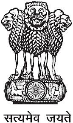 Government of IndiaGlobal initiative of Academic Network (GIAN)STATEMENT OF GRADE/MARKSName: 	First Middle Last														Registration No:  201565123Date of Birth: 01/09/1997	PhotographInstructors :   Name, AffiliationName, AffiliationDean, CE                                                                                               Local Coordinator                                                                                 Course Coordinator	* For Details, Please see overleafThe following conversion table should be used when Grade is awarded.Conversion TableSubject CodeSubject NameDurationDurationContact Hrs Contact Hrs Contact Hrs CreditMarks(%)/Grade*Subject CodeSubject NameStartEndTheoryTutorialPracticalCreditMarks(%)/Grade*151001H01 Orthopaedic Biomechanics: Implants and Biomaterials30/11/201511/12/2015226-2AMarksGradeGrade Point90-100Ex1080-89A970-79B860-69C750-59D635-49P5